Praktikumsbericht BF1Name: 				_______________________________Praktikumszeitraum: 	_______________________________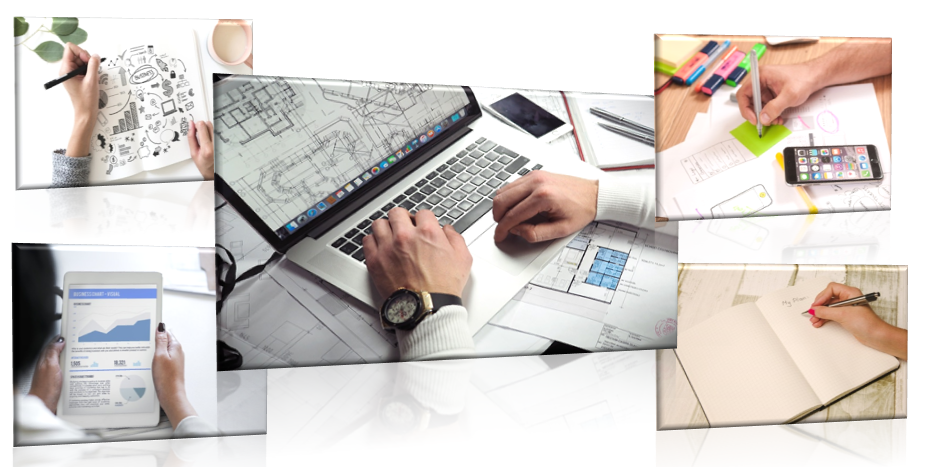 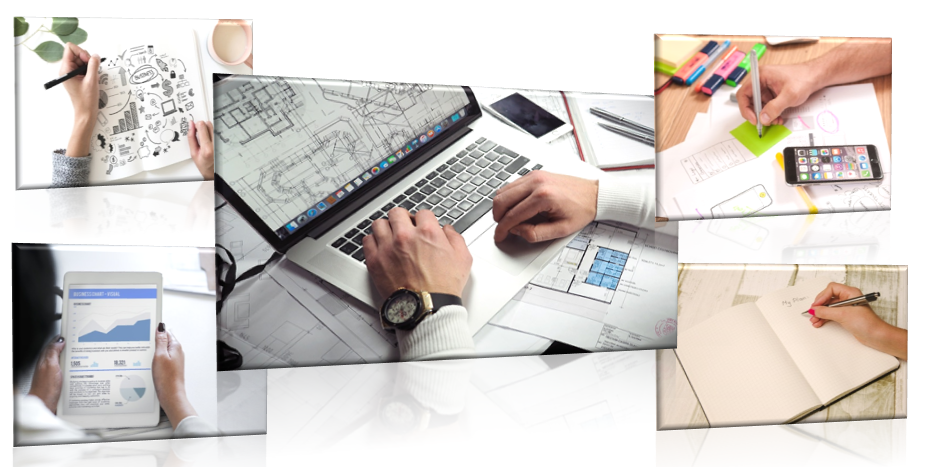 MEIN BERUF:Hinweise zur Erstellung deines PraktikumsberichtsDer Praktikumsbericht ist wie folgt aufgebaut:Ausgefülltes Deckblatt (siehe Vorderseite)Inhaltsverzeichnis Persönliches Datenblatt für das Praktikum Ausarbeitung der einzelnen KapitelAnlagenverzeichnis LiteraturverzeichnisDer Praktikumsbericht wird mit einem Textverarbeitungsprogramm gestaltet.                          Bitte berücksichtige bei der Gestaltung folgende Vorgaben:InhaltsverzeichnisPersönliches Datenblatt für das PraktikumMeine Erwartungen an das Praktikum und Vorbereitung Mein PraktikumsbetriebErkundung von Berufsbildern Mein PraktikumsalltagBewertung meines PraktikumsAnlagenAuflistung meiner BewerbungenPraktikumsbescheinigungAnwesenheitsdokumentationBewertungsbogen für die Präsentation und den PraktikumsberichtBilder und sonstige Anlagen1.	Persönliches Datenblatt für das Praktikum1.1 Angaben zur Praktikantin/ zum Praktikanten1.2 Angaben zum Praktikumsbetrieb bzw. der PraktikumseinrichtungMeine AnsprechpersonenMein Praktikumszeitraum2. Meine Erwartungen an das Praktikum und Vorbereitung 2.1    Grundsätzliche HinweiseDieses Kapitel wird vor Beginn des Praktikums bearbeitet (Umfang 1-2 Seiten oder Präsentation).Die Ausarbeitung/Präsentation der Erwartungen wird benotet.Die Bearbeitung soll dabei verhelfen, sich vorab auf das Praktikum einzustellen. Zu den Erwartungen gehört auch, dass Fragen und mögliche Ängste notiert werden.Darüber hinaus soll die Auseinandersetzung mit den Erwartungen dazu beitragen, die eigenen Praktikumserfahren mit den hier formulierten Erwartungen abzugleichen.	Folgende Fragestellungen sollten dabei berücksichtigt werden:Was erwartest du von deinem Praktikum?Warum hast du dich für diese Praktikumsstelle beworben?Was weißt du bereits über deinen Praktikumsbetrieb (Branche, Produkte/ Dienst-leistungen, Rechtsform, mögliche Ausbildungsberufe, Standorte, ggf. Gründung des Unternehmens)Was erwartet der Ausbildungsbetrieb von mir?Was möchtest du im Praktikum lernen, erfahren und erleben?Was sind deine Stärken und deine Schwächen? Wie kannst du deine Stärken im Praktikum einbringen und deine Schwächen abbauen? Welche Fragen solltest du am ersten Praktikumstag im Betrieb unbedingt klären?Welche Sorgen hast du in Bezug auf das bevorstehende Praktikum?3. Mein Praktikumsbetrieb 	3.1 	Grundsätzliche HinweiseBitte weise deinen Praktikumsbetreuer im Betrieb darauf hin, dass alle Angaben vertraulich behandelt werden und in der Regel nur die praktikumsbetreuende Lehrkraft, die den Bericht liest, davon erfährt. Betriebsinterne Daten, die der Geheimhaltungspflicht unterliegen, werden selbst-verständlich nicht erwartet. 3.2	Folgende Fragestellungen sollten dabei berücksichtigt werden:Welche Ziele verfolgt das Unternehmen?Wer sind die Kunden des Unternehmens?Wie viele Mitarbeiter arbeiten dort?Welche Abteilungen und Arbeitsbereiche gibt es?Wie ist die Arbeitszeit geregelt (Gleitzeit, Urlaubsregelungen)?An wen wendest du dich bei Fragen oder Problemen mit dem Betrieb, Vorgesetzten, Kolleginnen und Kollegen…?Was ist das Besondere am Betrieb?4. Erkundung von Berufsbildern Das Praktikum dient in erster Linie dazu, in einem Betrieb oder einer Einrichtung einen Einblick in einen oder mehrere Berufe zu bekommen und zu erleben, was die Mitarbeiterinnen und Mitarbeiter während der Arbeit konkret tun. Die Entscheidung, ob ein Beruf zu dir als Person passt, wird damit leichter.Fertige daher eine detaillierte Beschreibung eines Berufs (oder gerne auch mehrerer Berufe) an. Dies sollte eine Beschreibung eines Ausbildungsberufs oder eines Arbeitsplatzes sein, den du im Rahmen des Praktikums kennenlernst.AusbildungsberufWie heißt der Ausbildungsberuf?Welche Voraussetzungen werden in diesem Beruf erwartet (Schulabschluss, Fähigkeiten und Fertigkeiten)?Welche Tätigkeiten werden in diesem Ausbildungsberuf verrichtet? Ausbildung zu diesem Beruf im Praktikumsbetrieb	Wie viele Auszubildende stellt der Betrieb insgesamt jährlich ein?	Wie lange dauert die Ausbildung?	Wie viele davon stellt er für den beschriebenen Beruf ein?	Wie hoch ist die Ausbildungsvergütung?	Wie lang sind Wochenarbeitszeit, tägliche Pausen, Jahresurlaub?Berufliche Perspektiven	Wie sind die beruflichen Aufstiegsmöglichkeiten?	Welche Zukunftsaussichten hat der Beruf aus der Sicht der von Ihnen befragten Person?5. Mein PraktikumsalltagIn diesem Kapitel können einzelne Tätigkeiten und Aufgaben oder besondere Ereignisse etc. festgehalten werden. Möglicherweise hilft es euch auch, einzelne Kapitel des Praktikums-berichts wochenweise zu bearbeiten. Hierbei könntet ihr euch bei eurem Zeitmanagement wie folgt orientieren:Woche 1: Mein Praktikumsbetrieb (Kapitel 3)Woche 2: Erkundung von Berufsbildern (Kapitel 4.1 und Kapitel 4.2)Woche 3: Erkundung von Berufsbildern (Kapitel 4.3)Woche 4: Bewertung meines Praktikums (Kapitel 6)Kalenderwoche: Kalenderwoche: Kalenderwoche: Kalenderwoche: 6. Bewertung meines PraktikumsEine abschließende Bewertung ist von besonderer Bedeutung, um persönliche Rückschlüsse aus dem Praktikum ziehen zu können.Folgende Fragestellungen sollten dabei berücksichtigt werden:Was war mein Praktikumshighlight?Welches Erlebnis hat mich vor Herausforderungen gestellt?Welche Aufgaben waren typisch für diesen Beruf?Weshalb möchte ich diesen Beruf erlernen/nicht erlernen? Was hat das Praktikum mir persönlich gebracht? (Darstellung der positiven und negativen Erfahrungen)7. AnlagenAuflistung meiner BewerbungenPraktikumsbescheinigungAnwesenheitsdokumentationAnwesenheitsdokumentation von _____________________________Bilder und sonstige AnlagenAbgabe des Praktikumsberichts: Schriftgrad:12 pt, Zeilenabstand 1,5Schriftart:Times New Roman oder ArialÜberschrift:Schriftgrad 14pt fettSeitenrand:3 cm links, 1,5 cm rechts, 2 cm oben und unten,Verbindliche Vorgabe:Handschriftliche Ausführungen werden nicht akzeptiert!Vorname, NameGeburtsdatumStraße und HausnummerPostleitzahl WohnortTelefonnummerE-Mail-AdresseName (Firma)Straße und HausnummerPostleitzahl OrtTelefonnummerWebseiteBrancheAnsprechperson im BetriebTelefonnummer des AnsprechpartnersBetreuende LehrkraftEmailadresse der LehrkraftSozialpädagogische AnsprechpersonErster und letzter PraktikumstagArbeitszeitenDatumBemerkungUnterschrift Praktikumsbetreuer MontagDienstagMittwochDonnerstagFreitagMontagDienstagMittwochDonnerstagFreitagMontagDienstagMittwochDonnerstagFreitagMontagDienstagMittwochDonnerstagFreitagMontagDienstagMittwochDonnerstagFreitag